Submissions can be:Please use additional sheets if necessary. We need to receive your submission by 5pm, Friday 21th August 2020        1. Your details:Full Name:  ________________________________________________________________________________________________Postal Address:  ________________________________________________________________________________________________Email:  ______________________________________ Phone:  _____________________________________________ 2. The specific parts of Plan Change 2 that my submission relates to are: (Give Details).3. My submission is that:(State the nature of your submission, clearly indicating whether you support or oppose the specific provisions or wish to have amendments made, giving reasons.  Please continue on separate sheet(s) if necessary).4. I/We seek the following decision: (Please give precise details, this section must be completed to ensure a valid submission).5. Please indicate whether you wish to be heard in support of your submission:  I wish to speak at the Hearing in support of my submission; or  I do not wish to speak at the Hearing in support of my submission.6. Please indicate if you wish to make a joint case:  If others make a similar submission please tick this box if you would consider presenting a joint case with them at the Hearing.7. Signature of person making submission or person authorised to sign on behalf of person making submission(A signature is not required if you make your submission by electronic means).	       Date:        /        / 20If you have used extra sheets for this submission please attach them to this form and indicate this below:  Yes, I have attached extra sheets				  No, I have not attached extra sheetsPLEASE NOTE: ALL SUBMISSIONS ARE MADE AVAILABLE TO THE PUBLIC.SUBMISSION FORM 5Submission on Proposed District Plan Plan Change 2  ‘Engineering Code of Practice Referencing’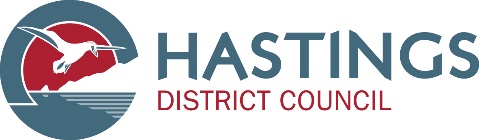 Posted to:Plan Change 2Environmental Policy ManagerHastings District CouncilPrivate Bag 9002Hastings 4156Delivered to:Civic Administration BuildingHastings District CouncilLyndon Road EastHastings